ID#6930                                                                                                            BATCH# 001/DPT (8TH SEMESTER)PAPER: HOSPITAL MANAGEMENT AND BIONTERPRENEURSHIPINSTRUCTOR: DR SHAHZEB KHAN (PT)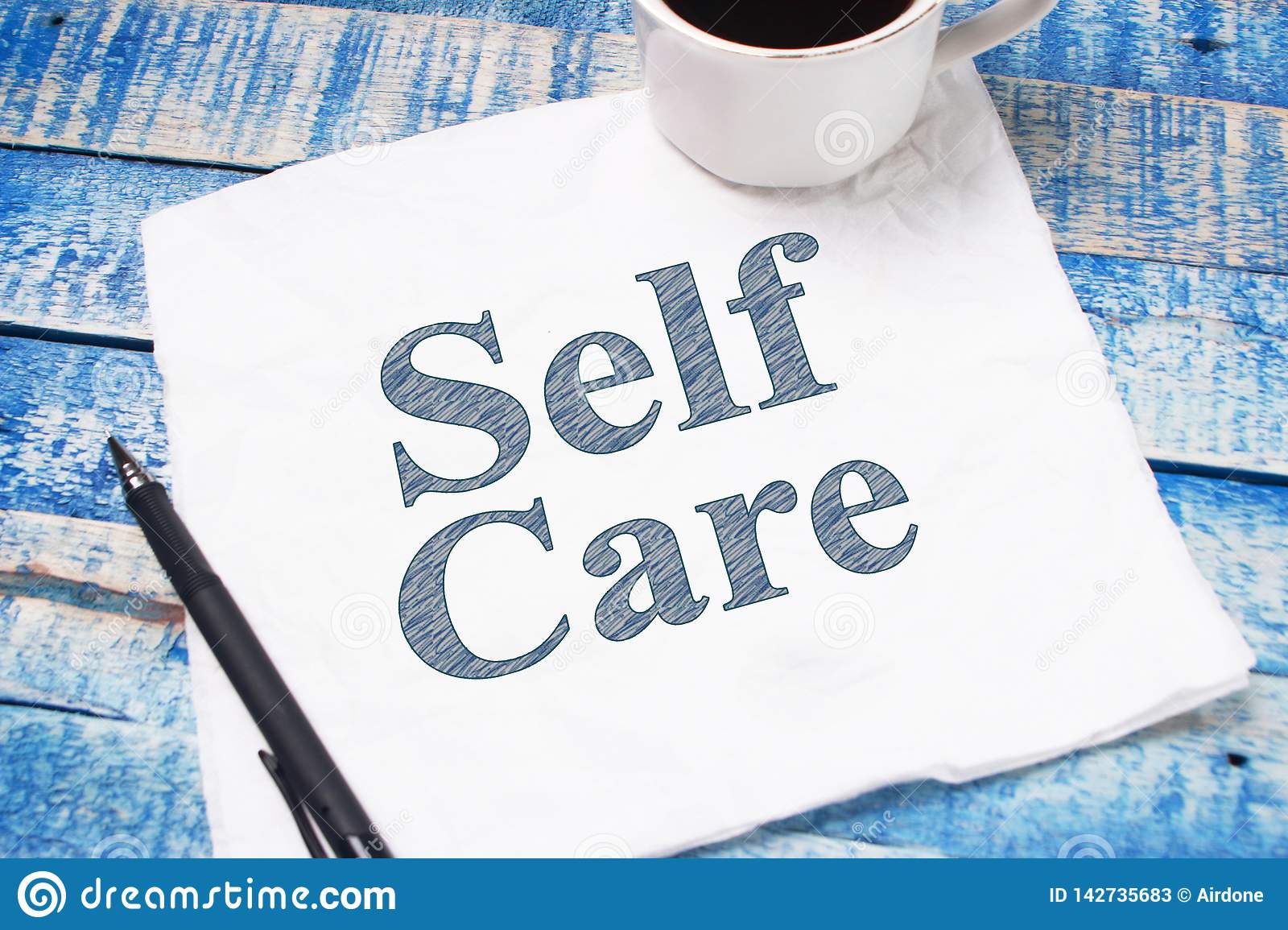 Q1 :( A) Why we study hospital management?ANSWER: Hospital management: Hospital Management is so important, not only for the patients, but also for medical professionals and the healthcare system.  Hospital management plays an important role in implementing featuring new methodology, and by impacting patient experience positively and certifying a successful and profitable healthcare organization. In conclusion, innovative and good healthcare management marks the success of a good hospital.ROLES OF HOSPITAL MANAGEMENT:_Forming and framing policies, communicating them to their staff and helping them in implementing these in the hospital._Improving day to day operations such as managing human resources, distributing budgets and other financial resources, materials management._Co-coordinating well with all the internal participants (doctors, nurses, paramedics, administrators, technicians, pharmacists, IT staff, housekeeping staff and other professionals) and addressing their specific needs with an overall focus on patient care. _Planning for the hospital’s other projects (e.g. an extension/ expansion or a completely new hospital or obtaining advanced technology) and creating the funding route/mechanism.(B): what is difference b/w management and administration explain it within example.ANSWER:          MANAGEMENT First of all, management is the ability to achieve goals using the works, intelligence and motives of other people.Art of directing human activities and physical resources to reach a goal.As a term used in business world governmentNATURE: executive or doing functionTYPE OF WORK: Implementation of policiesLevels of authority: middle and lower levelINFLUENCES: Objectives and policies of concernDIRECTION OF HUMAN EFFORTS: actively concernedMAIN FUNCTION: directing and organizingSKILL REQUIRED: technical and human skillsUSAGE: business organizationsDESIGNATIONS: manager, supervisorADMINISTRATIONActivity of regulating daily to day operation in an organizationGetting policy decisions doneTerm used in circleNATURE: developmental or thinking functionTYPE OF WORK: Decision on objectives and policiesLEVELS OF AUTHORITY: top level INFLUENCE: Public opinion and outsides sourcesDIRECTION OF HUMAN EFFORTS: Not directly concernedMAIN FUNCTION: planning and controlSKILLS REQUIRED: conceptual and human skillsDESIGNATIONS: administrator , Incharge, officer, commissioner(C): What is bio entrepreneurship? Explain it with exampleANSWER: INTRODUCTION; Bio entrepreneurship is the integration of two different discipline, science and business.it is the flow of innovation from academia to industry unlike entrepreneurship, bio entrepreneurship is entirely academia powered   Bio entrepreneurship is the integrated activity that creates develops and commercializes the biotechnology products. Bioentreprenur is not shadowed by the business risk but scientific risks are hunting him. The aims of biotechnology based business is to commercialize the research and deliver its potential benefits of human careCHARACTERISTICS AND QUALITIES OF BIO ENTREPRENEURSHIPRisk takerInnovativePersuader of deviant pursuitsIndependentDeterminedPatientLeadershipCompetitivenessFuture orientedAwareness of unknown-knownExample of bio entrepreneurship on bases of companiesMaterialize, a biotech company, focuses on making a new chemical and compounds by combining chemistry and data science. They are also trying to improve current industrial process Antiverse, Focuses on making on new antibodies in silica by utilizing various computing software and process.Q2: As health care provider why do you need to study medical ethics? Write down at least ten reasonsANSWER: Ethics’ concerns the rightness or wrongness of action, the virtue or vice of character and general matters of good and evil and how we might respond to good and evil.MEDICAL ETHICS: System of moral principles that apply values to the practice of clinical medicine and in scientific research._ Healthcare provider to study the ethics prepares medical professional to recognize difficult situation and to deal with them in a coherent and principled manner._ethics is also important in physician’s interaction with society and their colleagues and also for the conduct of medical research._Ethical principles such as respect for persons, informed assent and confidentially are basic to the physician-patient relationship_ to provide right environment that is not harmful to health or wellbeing and respect rights of patients_ TO provide Patient has freedom of thought, intention and action when making decisions regarding their health care procedures .For a patient to make a fully informed decision; she/he must understand all risks and benefits of the procedure and the possibility of success._The practitioner should act in the best interest of the patient –the procedure be provided with the intent of doing good for the patient and welfare consideration_ Healthcare providers to maintain the confidentiality of all personal, medical and treatment information._Health professional should not inflict harm procedure on patients or others in society	_Fair and equal distribution of scare health resources, and the decision of who gets what treatment_The burdens and benefits of new or experimental treatments must be distributed equally among all groups in society.Q3: Why do we need organizational structure in hospital? Write down at least ten reasons.ANSWER: Organizational structure is the way in which a company is organized, including the types of relationships that exist between the directors, managers and other employees.  ORGANIZATION STRUCTURE: it is a framework within which an organization arranges its lines of authorities and communications and allocates rights and duties.Organizational structure varies from hospital to hospital e.g. large hospitals have complex organization structure and small hospitals have much simpler organizational structuresIts depend on the level of management with in a hospital departments. Provides support for entire hospital  INCLUDES: Central supply e.g. orders, receives and distributes    EquipmentBiomedical technology: design, build, repair, medical equipmentDetermines the causes of illness or injuryINCLUDES: Medical laboratory; studies body tissuesMedical imaging: radiology, MRI, CT, and ultrasound Provides treatment to patientsINCLUDES FOLLOWING DEPARTMENTS:Physical therapy: improve muscles mobilityOccupational therapy: to help patient regain fine motor skillsSpeech/language pathology: evaluate, treat speech/language disordersDocuments and process informationINCLUDES:AdmissionsBilling and collectionMedical recordsComputer information systemsHealth educationHuman resourcesHospital administrators: CEO, VICE PRESIDENT, EXECUTIVE ASSISTANTS, DEPARTMENT HEADSBusiness people run the hospitalOversee budgeting and financePerform public relation duties.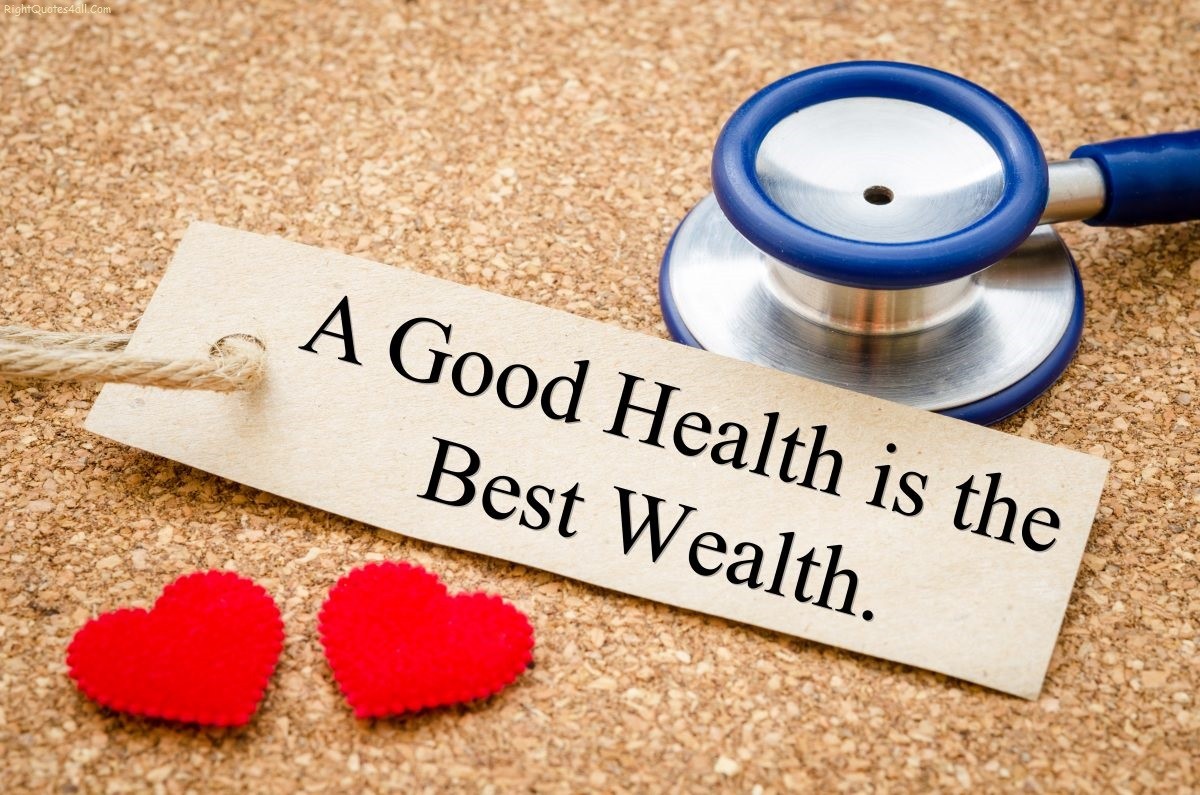 